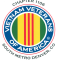 Vietnam Veterans of America Chapter 1106 Chapter 1106 Membership Meeting Minutes Meeting Date: Feb 4, 2023, Scheduled Meeting Start Time: 9:00 AM Meeting Location: South Metro Fire & Rescue Building, 9195 E. Mineral Ave., Centennial, CO 80112 Meeting called to order by President David Lyons at 0900 Meeting Agenda 1. Welcome to the meeting by President David Lyons 2. Invocation Prayer by Chaplain Garry Turks and Moment of Silence 3. Pledge of Allegiance (all) 4. POW/MIA Chair Presentation by Dan Green and Moment of Silence Moment of Silence for those still POW/MIA and for Chapter members who have passed 5. Board Member Roll Call Officers and Board Members Present Roll Call: Officers: David Lyons (President), Milt Omoto (Vice President) Sally Ann Eaves (Secretary); Board Members Present: Garry Turks, Patti Ehline, Joe Plant, Joe Dempsey, Joe Robinson, John Vargas, Tom Werzyn Excused: Mike Huber (Treasurer) 6. Members in Attendance Suzanne Sigona, Mike Karsh, Chris Boyer, Jane Brown, Linda Croce, Ita Dempsey, Jean Eisenberg, Diane Graham, Claudia Hunter, Jean Jaffe, Bob Krech, Christine Omoto, Litta Plant-Schaper, Barbara Rotruck, Larry Smith, Jai Smith, Leann Stelzer, Naomi Turks, Vieng Vongsakoun, Jim Williams, Bruce Arndt, Jim Blumberg, Bob Brown, Wayne Buser, James Chisel, Bill Clark, Dale Creason, Tony Croce, David Dawson, Joe Dempsey, Leland Eagleson, Bob Easter, Sally Ann Eaves, Patti Ehline, Rance Exline, Barry Fiore, Dan Green, Leo Greunke, Lou Grounds, Jim Henderson, Jack Hunter, Alan Jaffe, Roger Lanphier, Marvin Lich, Chuck Luley, David Lyons, Jesse Maldonado, Bob Mallin, Jim Marcille, Jim Martindale, Jim McGrevey, Harry Montgomery, Tony Nickerson, Milt Omoto, Gary Palka, Ed Phillips, Joe Plant, Tom Puckett, Clarence Rebolledo, Joseph Robinson, Chester Rollins, Juan Romero, Bob Rotruck, Murry Sallenbach, Carl Sanchez, Arthur Schneider, Ed Seiler, John Sheadel, Ron Smith, Charles Smith, Phil Snyder, Jerome Springs, Wain Stowe, Garry Turks, John Vargas, Dan Wagle, Wendell Wallace, Tom Werzyn, Lee White, John Williams Note: If your name does not appear on this list but you were there, that is because you did not sign-in The above list includes all on-line attendees 7. Recognition of New Members and Guests  - Art Schneider, David Dawkins Heather Solberg (Guest, presenter), Lonnie Hetterle (Guest - Chaplain at Parker Adventist Hospital) 8. Guest Presentation Heather Solberg, Visual Impairment Services Team (VST) Coordinator of the VA Jewell Clinic in Aurora. Heather described the Visual Impairment Program including the types and description of visual impairment and how the VA can help veterans afflicted by vision problems. The Jewell Clinic offers help through case management, rehabilitation and transportation mobility options. This help is available for all veterans. 9. Member Biography This month’s spotlight is on Gary Palka including his service in both the Navy and Coast Guard 10. President’s Report: Dave Lyons Introduced our new Chapter Secretary, Sally Ann Eaves Memorial Service to honor all veterans who passed in 2022 to be held at the Rocky Mountain Regional VA Medical Center on Thursday, February 23, 2023 at 1pm, in the chapel; Chapter Color Guard will present colors. The Daughters of the American Revolution (DAR) will be presenting the Vietnam War Commemoration Pin and certificate at our May 6th Membership meeting. They will also present an Honorary Partner Distinction banner to our Chapter. By the end of April, we will need the names of those who have not received the pin and plan to be at the May meeting. Further information is in the Vice President’s report. We are still looking for a Social Committee Chairman. Please let me, or any Board member know if you are interested. 11. Vice President’s Report: Milt OmotoThere is an updated Events Calendar on the Website. There is also a Standing Committee list on the Website. Take a look. If there is a committee you might be interested in, contact the committee chairman and volunteer.Thank you to Jim  Williams for hosting the ZOOM online.More on the DAR presentation. The organization that actually presents the pins is the Vietnam War Commemoration Program. Our chapter is one of the registered partners of this program. The DAR has partnered with this organization to present pins to all VVA chapters and State Councils. The Vietnam War Commemoration organization is sponsoring a three day Welcome Home event May 11 - 13, 2023 in Washington, DC to coincide with the 50th anniversary of the Vietnam War homecoming. There is a website to access if you are going to be in the area. 12. Treasurer’s Report: Joe Plant for Mike Huber Joe Plant gave the Chapter 1106 financial status13. Secretary’s Report: Sally Ann Eaves Minutes for the January 7, 2023 meeting were unavailable. 14. Board Member and Committee Reports Membership  and Color Guard (Dale Creason) We have 187 VVA members and 46 AVVA members. Color Guard:  We have 2 new members of the Color Guard.     If you know of someone interested in the Color Guard, please run it by Tony or Ron Smith before making a commitment.Veterans Emergency Assistance Program (Joe Plant) We helped 13 veterans for a total of $4502.76 this month Emergency assistance for the year has totalled $20,075.00 Grants and Fundraising (Milt Omoto) Please support the VVA Household Goods program; it takes 6 to 8 weeks but once you register, they do pick up The King Soopers rewards program earned us $458.21 as of the 4th qtr last year with 42 households participating. More support is encouraged. Chapter Events Coordinator (Joe Robinson) We have a pilot program going on for a PGA program for all Vets (including amputees.) There are 8 in the program and a video is coming in April with more information. Scholarship Committee (Wayne Buser for Gary Weston) Applications were mailed out after Christmas and we are making follow-up calls now to school Career Counselors. Social Committee (VACANT) We need a volunteer. Promotional Items (Joe Dempsey) Shirts are here; need 12 orders before we can submit new orders 10.Voices for Veterans (Warren Harrison) A Veteran Welcome Home celebration is being held at the Fraternal Order of the Eagles, Castle Rock, on March 25 from noon to @ 2:30pm. Flyers will be out soon. 11.Veteran Health, PTSD, Women Veterans (Patti Ehline) Patti’s emails will tell of recalled medications to be aware of As a reminder, PTSD is a distress happening to anyone who has had an overwhelming trauma. It is treatable just like diabetes and hypertension are treatable. We need to encourage the VA to keep working on helping Vietnam Veterans’ children born with birth defects. We also need to keep fighting for Agent Orange and the 31 toxins associated with Agent Orange. Masks are required to be worn at VA hospitals. 12. Webmaster and Newsletter (Bob Rotruck) The website is current. To access it with a pass code, see Bob Rotruck. The big April newsletter is in process; the Feb one will be out Feb 20th. 13. AVVA Chapter Liaison (Litta Plant-Schaper)  Nothing new to report  14. Announcements John Vargas - The Christmas lunch will be held at Maggiano's DTC on Dec 9, 2023 The picnic will be August 12. Please consider filling the vacancy on the Social Committee Remember your Buddy Calls and let us know those who are ill. 15. Round Table Discussion Jean Jaffe - The Retired Employees of Cherry Creek Schools are sponsoring a Colorado Veterans, Military Perspectives in the 20th and 21st Century, on Wednesday, March 15, 2023 at 9:30am at the Fremont Center 14603 East Fremont Ave Centennial, CO 80112. Our own Tom Werzyn will represent the Vietnam era on the panel. There is a $15 fee which is donated to the scholarship fund for students of any Cherry Creek District high schools. 	Barry Fiore stated that the next Forgotten Heroes Campaign is Saturday, February 25th, at 11:00AM at the American Legion Post 1 (I-25 at Yale).  Two of our members, Leo Greunke and Mike Huber will be receiving their long due awards at the ceremony.  17. Schedule:   The next Chapter 1106 Membership Meeting is scheduled for Saturday, March 4, 2023 at 9:00 AM Live at South Metro Fire and Rescue Building, 9195 E. Mineral Avenue, Centennial, CO.  On-line capability via ZOOM will be provided to those who cannot attend the meeting in person.The membership meeting was adjourned by declaration with no objections by President David Lyons at 10:55am. This Chapter Membership Meeting minutes is submitted by Sally Ann Eaves, Chapter Secretary. ____________________ Published:02/17/2023 Circulation Notice: These minutes may contain sensitive and/or personal information; therefore, please use discretion when sharing this information with non-VVA members. Note that this is the full version of the meeting minutes emailed directly to each member. We meet the first Saturday of every month at 9:00AM: South Metro Fire and Rescue Building, 9195 E. Mineral Ave, Centennial, CO 80112 Visit us at: www.vva1106.org